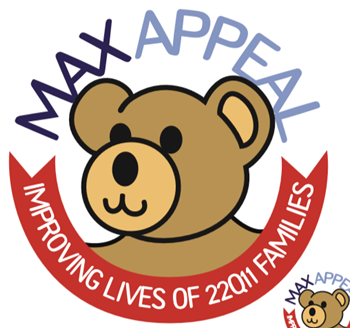 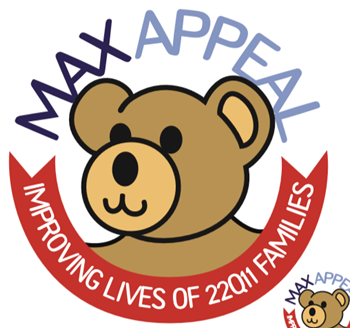 11th May 2023Dear Member,						We are delighted to invite you to attend the Max Appeal AGM for the year ended 31st August 2022, which is to be held at the activity weekend at Cranham Scout Camp. Please find enclosed the draft minutes from the 2021 AGM, the chairman’s report, treasurer’s report and statement of financial activities will follow. If you would like to see the full annual report please do not hesitate to contact us. If you are not attending on the day a voting reply slip is attached which you can email or post. Alternatively, you can attend via zoom and vote on the day by using this link: https://us02web.zoom.us/j/82594736996?pwd=bmZvelFmUk91U3lWbFhsTW5WMHdIQT0To add a bit of spice to the event we will also be running a quiz after the AGM business is concluded hosted by our very own Martin Kennedy, who is renowned for his skills as a quizmaster. It is £5 per team and a prize of £50 for the winning team. Book your team by visiting our web site.For queries regarding the AGM, becoming at trustee or any other issues then please write to us, email info@maxappeal.org.uk  or call 0300 999 2211.Kind regards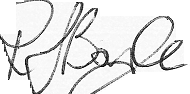 Rachel BoyleSecretary to the Trustees 15 Meriden Avenue, Stourbridge, West Midlands, DY8 4QN
 Tel: 0300 999 2211 E-Mail: info@maxappeal.org.uk Web: www.maxappeal.org.uk • Registered Charity No. England and Wales1088432, Scotland SCO 51380Max AppealANNUAL GENERAL MEETING YE 31st August 2022AgendaWelcome	Presentation of Executive CommitteeResolution 1 – Re-election of trusteesPresentation of Honorary Officers	Resolution 2 – Election of Chairman, Treasurer and SecretaryPresentation of Chairman’s Report, Treasurer’s Report and Accounts	Resolution 3 – Acceptance of reports and re-appoint MA Jordan as independent financial examiner for FY 2023/2024Any Other Business		Max AppealANNUAL GENERAL MEETING YE 31st August 2021Draft Minutes1.	Welcome
J Wootton welcomed everyone to the meeting. The meeting was declared quorate. Previous minutes were accepted by the members.2.	Election of TrusteesThe following trustee retired from the Executive Committee:	Louise Henderson3. 	Honorary Officers were presented		Honorary Officers were elected: Chairman: Julie Wootton. Secretary: Rachel Boyle. Treasurer: Paul Wootton4.	Chairman’s, Treasurer’s report and accounts were presentedThe 1st September 2020 to 31st August 2021 Report and Accounts were accepted and MA Jordan was re-appointed as independent financial examiner for FY 2022/23.5.	Any Other BusinessJ Wootton thanked Trustees, volunteers and staff for their endeavours throughout the year and those undertaking the many fundraising and family activities that the Max Appeal membership find so helpful. Date of next AGM TBA.Meeting closed.MAX APPEAL – 2023 AGM Agenda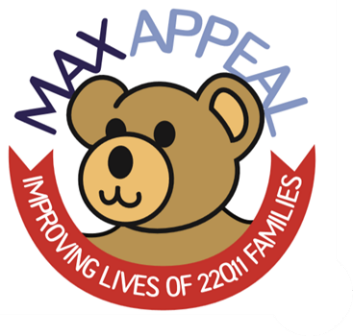 Resolution 1	Election of Trustees	The following trustee retired from the Executive Committee:		Maria RogdakiResolution 2	Election of New Trustee 	The following member is proposed for election to the Executive Committee		Rhiannon McInnes - co-opted at Trustees’ meeting 8th April 2023		Resolution 3	Re-election of trustees			Mark Tripp – member proposed for re-election		Penny Biggs – member proposed for re-election		   Resolution 4 	Proposed Honorary Officers		Chairman:		Julie Wootton		Secretary: 		Rachel Boyle		Treasurer:		Paul WoottonResolution 5	Acceptance of the year ended 31st August 2022 Report and Accounts, 		and re-appoint MA Jordan as independent financial examiner for FY 2023/24.AOB	Please let us know of any issues you wish to bring to the attention of the members and executive committee (please use a separate sheet of paper or email julie@maxappeal.org.uk).Voting Return Slip	Name:  									Email:   								             Tel:								Please indicate your vote.         Date:    				New Trustees are very welcome! Complete these details to nominate yourself or someone else as a trustee:Name:													                                                      Address: 																				Post Code: 																			Tel:													      Email:	 												Nominations must be proposed and seconded by two other members of Max Appeal:Proposed by:						     Tel: 						Seconded by:						     Tel: 						 Please contact us for advice on the responsibilities of being a trustee.The Secretary, Max Appeal, 15 Meriden Avenue, Stourbridge, DY8 4QNEmail info@maxappeal.org.ukForAgainstResolution 1Resolution 2Resolution 3Resolution 4Resolution 5